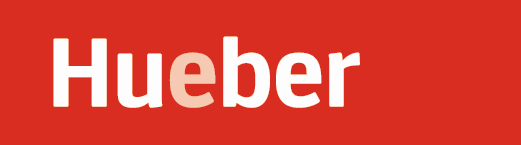 ProgramaciónSTARTEN WIR! A2 Autora: Silvia Corrales Vidal1. - IntroducciónSTARTEN WIR! es un método de alemán para adultos (a partir de 16 años aprox.) desde el nivel A1 hasta B1.La programación de STARTEN WIR! está enfocada en las tareas comunicativas por destrezas y competencias y pretende ofrecer una sinopsis de aquellos ejercicios, que puedan servir para la evaluación continua en la práctica docente. Por ello quedan reflejadas también las estrategias de mediación correspondientes a cada destreza global. Dichas estrategias sirven para procesar individualmente los textos, pero también para saber transferirlos a terceros en lo oportuno.  Las tareas del libro de ejercicios se ciñen a los contenidos y ejercicios de cada lección del libro de clase, permitiendo asentar el vocabulario, las estructuras gramaticales y ante todo los aspectos fonéticos y el uso del lenguaje. Así, todos aquellos aspectos relevantes que puedan quedar sin profundizar en clase, se retoman en el libro de ejercicios con las tareas escritas y de audición. También dispone de un glosario esquemático por lección. El documento trata de ser una propuesta y queda por tanto sujeta a los cambios pertinentes que se quieran realizar. 2. - Los componentes del método  STARTEN WIR! (nivel A2)	Libro digital interactivo (Blinklearning)S T A R T E N   W I R!LECCIÓN 1:   DEUTSCH GLOBALObjetivos comunicativos e interactivos: Entablar conversación interesándose por la otra persona; intercambiar impresiones acerca de las propias etapas de vida; hablar de otra persona presentándola; hablar sobre las razones por las que se estudia alemán; expresar interés y asombro; calificar cosas.Correspondencia de destrezas y competencias prácticas según tareas/ejerciciosS T A R T E N   W I R!LECCIÓN 2:   GUT AUSSEHENObjetivos comunicativos e interactivos: Desenvolverse en una tienda de moda; entender información referente a la moda en Alemania; describir el aspecto de otra persona; intercambiar impresiones acerca de los conocimientos, destrezas y gustos; recomendar tiendas de compraCorrespondencia de destrezas y competencias prácticas según tareas/ejerciciosS T A R T E N   W I R!LECCIÓN 3:   Familie und FreundeObjetivos comunicativos e interactivos: Hablar y escribir sobre sucesos del pasado; hablar y escribir sobre la familia, amistades y conocidos; hablar sobre el uso de los medios sociales; reaccionar ante las opiniones de los demás.Correspondencia de destrezas y competencias prácticas según tareas/ejerciciosS T A R T E N   W I R!LECCIÓN 4: Die Ferienwohnung Objetivos comunicativos e interactivos: Desenvolverse en las gestiones de intercambio de casas para pasar una estancia vacacional; describir su propio lugar de residencia y la casa en la que se vive; describir dónde se encuentran las cosas en la claseCorrespondencia de destrezas y competencias prácticas según tareas/ejerciciosS T A R T E N   W I R!LECCIÓN 5: Guten Appetit Objetivos comunicativos e interactivos: Cambiar impresiones sobre los embalajes y envoltorios a la hora de ir a comprar; organizar la compra para un cumpleaños infantil; intercambiar información de lo que se suele tener en la nevera; desenvolverse en un restaurante.Correspondencia de destrezas y competencias prácticas según tareas/ejerciciosS T A R T E N   W I R!LECCIÓN 6: Trends & mehr Objetivos comunicativos e interactivos: Intercambiar impresiones sobre tendencias ciudadanas y expresar opinión al respecto; hablar de proyectos deseables y sostenibles para la propia región; escribir disculpas y razonar por qué no se puede acudir a un compromiso; quedar para ir al cine y razonar por qué se opta por una u otra película.Correspondencia de destrezas y competencias prácticas según tareas/ejerciciosS T A R T E N   W I R!LECCIÓN 7: Schule und Beruf  Objetivos comunicativos e interactivos: Escribir sobre la comunidad socio—cultural en la que se vive; intercambiar impresiones sobre lo que se deseaba ser de mayor en la niñez; redactar una carta de solicitud de empleo; escribir un breve artículo sobre la importancia del puesto de trabajo. Diferenciar entre escritos formales e informales. Correspondencia de destrezas y competencias prácticas según tareas/ejerciciosS T A R T E N   W I R!LECCIÓN 8: Glück und Gesundheit  Objetivos comunicativos e interactivos: Hacerse entender en una farmacia; entender prescripciones médicas; poder conversar sobre lo que nos hace feliz y la felicidad; intercambiar impresiones acerca de cómo manejar el estrés. Describir personas y objetos.Correspondencia de destrezas y competencias prácticas según tareas/ejerciciosS T A R T E N   W I R!LECCIÓN 9: Freie Zeit  Objetivos comunicativos e interactivos: Intercambiar impresiones sobre programas TV y preguntar por la programación; hablar de aplicaciones móviles en uso; saber cómo comportarse como anfitriones; escribir y hablar de fiestas y días festivos de su paísCorrespondencia de destrezas y competencias prácticas según tareas/ejerciciosS T A R T E N   W I R!LECCIÓN 10:  So macht es Spaβ!Objetivos comunicativos e interactivos: Saber desenvolverse en situaciones cotidianas con cortesía; hacer cumplidos en diferentes situaciones; intercambiar impresiones sobre habilidades y dedicaciones personales; mostrar interés por una persona; valorar un producto y publicarlo en una plataforma de consumidoresCorrespondencia de destrezas y competencias prácticas según tareas/ejerciciosS T A R T E N   W I R!LECCIÓN 11:  Welt im WandelObjetivos comunicativos e interactivos: Saber hablar sobre temas tabú; intercambiar impresiones sobre el valor y la función del dinero y sobre los hábitos de consumo y adquisiciones. Saber desenvolverse en el banco; intercambiar opiniones sobre la banca online; ponderar ventajas y desventajas de utilizar el correo electrónico; hacer preguntas indirectas utilizando el registro formal.Correspondencia de destrezas y competencias prácticas según tareas/ejerciciosS T A R T E N   W I R!LECCIÓN 12:  Ab in den UrlaubObjetivos comunicativos e interactivos: Organizar unas vacaciones en común; dar pautas de cómo llegar al centro de idiomas y publicarlo en su página web; organizar un viaje; hacer un trabajo en grupo sobre selfies. Correspondencia de destrezas y competencias prácticas según tareas/ejercicios9783190460007STARTEN WIR A2 Kursbuch9783190960002STARTEN WIR A2 Arbeitsbuch9783193560001STARTEN WIR A2 Glossar (alemán-español)9783190560004STARTEN WIR A2 Lehrerhandbuch9783192360008STARTEN WIR A2 Medienpaket (CD+DVD)9783196060003STARTEN WIR A2 Video (DVD)9783191960001STARTEN WIR A2 KB (Licencia-IDA)9783191860004STARTEN WIR A2 AB (Licencia-IDA)Tema:  El alemán en el mundoTema:  El alemán en el mundoFunciones comunicativastomar contacto con los demás y mantenerlo entender y dar datos e información personalentender desde cuándo se estudia alemánescribir sobre las etapas importantes en la vidacomentar y razonar por qué se estudia alemánhablar de otra personaexpresar interés y asombrocalificar y valorar las cosasMediación lingüísticarecopilar datos personales de los participantes del cursointercambiar experiencias y vivenciasconversar sobre los motivos de aprender alemánContenido gramaticalel pasado perfecto de los verbos separables el pronombre personal en dativoel conector weil + subordinadala preposición temporal seit + dativoContenidoléxico – semánticoinformación personal viajar, estudiar y trabajarproyectos de vida estudiar y trabajaretapas en la vida de una personaContenido sociolingüístico y -culturalcalificar y valorar algoexpresar interés y asombrotutear y tratar de ustedel interés por el alemánel rol de un:a au-pair ciudades en el mundo que llevan el mismo nombreContenido fonético y ortográficodiferenciar la –s- sonora de la sordaequivalencias de grafía con el inglésdeterminar los signos de puntuación Tipo de tareastomar contacto haciendo diálogos itinerantes en clase completar diálogos de presentaciones según un audioalternar el tratamiento entre tu o Ud. según cara o cruzescribir sobre sí mismo según unas pautas temáticasintercambiar presentaciones personales por mensaje de textoentender un texto sobre una experiencia de au-pairescuchar un podcast para seleccionar la duración de estudios de lengua alemanaescribir un perfil indicando las etapas más destacadas del currículumencuestar a los demás para recabar información personaldibujar una figura siguiendo una descripciónDestrezas globalesCompetencias y prácticas específicasTipo de interacción didácticaMedicación lingüísticaEscuchar y comprender (destrezas audiovisuales)Escuchar y comprender (destrezas audiovisuales)completar la transcripción de un diálogo según un audioindividualleer el diálogo cambiando de rolEscuchar y comprender (destrezas audiovisuales)diferenciar periodos de duración de cursosindividual y en grupopreguntar dentro del curso en diálogos itinerantes de aulaHablar y conversarpresentarse y tomar contacto en diálogos itinerantes de aula grupoHablar y conversarhacer presentaciones alternando entre tutear y tratar de usted parejasanotar los diálogos en una tarjeta y variar en 2ª y 3 ª personaHablar y conversarcalificar las preguntas hechas para una encuestaentre cuatroHablar y conversarentrevistar a un:a compañero:a, por qué estudia alemánparejas hacer anotaciones y dibujar a la persona entrevistadaEscribir y redactarescribir un perfil incluyendo una información falsagrupo leer en voz alta y dejar adivinar el  ‘gazapo’Escribir y redactarcompartir el propio perfil con un:a compañero:aparejasleer y compararEscribir y redactaranotar preguntas personales inspirándose en una fotografía parejas y entre cuatrocotejar las encuestas y comentarlasEscribir y redactarexplicar por qué se estudia alemánindividualpreguntar en el grupo en diálogos itinerantesLeer y comprenderconocer la función de un:a au-pair a través de un texto breveindividual y parejasresumir el texto según fechas destacadasLeer y comprenderrelatos de estudiantes de idiomas provenientes de distintos paísesindividual y parejascorregir frases sobre los relatos según su contenidoartículo sobre los lugares en el mundo que se llaman Berlín  individual Tema:  Vestir, moda y aparienciaTema:  Vestir, moda y aparienciaFunciones comunicativasdescribir la vestimenta actualpedir información y dar opinión hacer afirmaciones sobre otras personascambiar impresiones sobre lo que se sabe y gusta hacerentender descripciones de otras personasdescribir el aspecto de otra persona describir una persona a la que se apreciadar sugerencias sobre puntos de venta de la ciudadescoger y nombrar productosponer en común, cómo encontrar a una estrella de cineMediación lingüísticarecopilar datos personales de los participantes del cursointercambiar experiencias y vivenciasconversar sobre los motivos de aprender alemánContenido gramaticalel artículo demostrativo dies+ declinación en nominativo y acusativo el artículo interrogativo welch+ declinación en nominativo y acusativo el comparativo de schön y großel comparativo y superlativo de gut – viel - gerneContenidoléxico – semánticola vestimenta y la moda ir de compras el aspecto exteriorcalificativos Contenido sociolingüístico y -culturaldesenvolverse en una tienda pedir información y expresar opinión la importancia de la moda en Alemania hacer cumplidoslas facilidades de compras en la ciudad la feria de moda de BerlínContenidofonético y ortográficoreconocer las vocales en palabras el acento en la fraseescribir frases correctas desde un encriptado Tipo de tareas diferenciar prendas de vestir mediante audio, imagen y textonombrar la propia vestimenta con ayuda del diccionarioentender y reproducir una conversación entre vendedora y clientevariar el contenido de diálogos sobre preferencias en el vestirhablar de cómo nos gusta vestirentender un artículo sobre modistas en Berlínhablar de lo que nos gusta y preferimos hacer en el día a díadar información de varias personas y jugar a las adivinanzas para identificarlasdescribir personas en forma de acertijos para identificarlasdescribir a actores y actrices conocidasleer y hablar de diferentes recomendaciones para ir de tiendas variar diálogos sobre recomendaciones variasescribir sobre una persona especial entender y escribir mensajes de texto para recoger a amigos de la estación Destrezas globalesCompetencias y prácticas específicasTipo de interacción didácticaMedicación lingüísticaEscuchar y comprender(destrezas audiovisuales)entender un diálogo sobre gustos de vestirindividual y parejashacer un juego de rol variando las prendas y los calificativosHablar yconversarhablar de la ropa que se llevagrupo recopilar vocabulario en el diccionarioHablar yconversarhacer un juego de rol: comprando en una tienda de ropa  parejaspartir de un diálogo escrito previamente como guiónHablar yconversardescribir el propio cabello individualHablar yconversaradivinar actores y actrices de cineparejasexpresar opinión según fragmentos de retratosdescribir a los miembros del curso mediante un retrato o un dibujogrupoadivinar y nombrar a quién se está describiendoEscribir y redactarescribir sobre las habilidades y gustos de otras personas del cursoparejaspresentar a las personas descritas y adivinar de quién se trata. Escribir y redactarescribir sobre una persona especial y publicar las descripciones en claseindividual y grupovalorar las  que más gustan Escribir y redactardescribir a unos amigos que vienen de viaje para que los recojan del aeropuertoindividual y parejasenviar las descripciones por mensaje de texto y completar información en su casoLeer y comprenderleer las transcripciones de un diálogo en un probadorparejasagregar la imagen correspondiente al diálogo escuchadoLeer y comprenderagregar un título entre tres a un artículo sobre la feria de moda de Berlínparejasseleccionar entre cuatro las afirmaciones que correspondan al artículoLeer y comprenderentender diferentes sugerencias para visitar comercios destacadosparejas descripciones de viajeros que hay que recoger en el aeropuertoindividualTema:  La familia y los amigosTema:  La familia y los amigosFunciones comunicativashablar de tiempos pasadosescribir acerca de la familiaescribir acerca de cómo se ha conocido a la parejaintercambiar opiniones sobre el carácter y el aspecto de las personasintercambiar impresiones sobre el uso de redes socialespoder hablar sobre lo que se entiende por amigosreaccionar positiva o negativamente ante una opiniónaconsejar cómo utilizar los medios sociales Mediación lingüísticaintercambiar impresiones acerca de los demásdar consejos acerca del uso de los medios socialesdar la propia opiniónContenido gramaticalel pretérito de los verbos regulares e irregularesla función del modo Konjunktiv II de sollenverbos recíprocosla función del prefijo un- en adjetivosContenidoléxico – semánticola familia y tipos de familia  el aspecto y el carácter las amistades y los medios sociales expresar opiniónContenido sociolingüístico y -culturalmaneras de reaccionar ante las opiniones de los demás conceptos ´del buen amigo´el uso de los medios sociales Contenidofonético y ortográficocomparar algunas similitudes ortográficas con el inglésTipo de tareasesbozar un árbol genealógico escribir una presentación personalentender una entrevista a familias diferentesredactar textos breves presentando a la propia familiaasociar calificativos a una imagen siguiendo una audicióntrabajar con el diccionario y buscar calificativos y sus antónimosdescribir el aspecto de personas trabajar con textos complementarios y redactar uno propio acerca de cómo se han conocido padre y madrediscutir sobre la plataforma facebook, formulando opinión razonada y dando consejosescribir sobre el futuro en forma de una carta particularDestrezas globalesCompetencias y prácticas específicasTipo de interacción didácticaMedicación lingüísticaEscuchar y comprender(destrezas audiovisuales)diferenciar los miembros de una familia partiendo de un audio, una imagen y un textoindividualEscuchar y comprender(destrezas audiovisuales)escuchar una entrevista  sobre amistades por facebookindividualagregar  diferentes perfiles a los entrevistadosEscuchar y comprender(destrezas audiovisuales)Escuchar y comprender(destrezas audiovisuales)Hablar yconversarpresentar a la propia familia partiendo de un esquema genealógico parejascompletar la información anotando la información presentadaHablar yconversarcomentar datos biográficos añadiendo uno falsogrupoadivinar el dato falsoHablar yconversarcalificar y describir personasindividual, parejas, grupoHablar yconversarexpresar opinión sobre el uso de facebook en diálogos itinerantes de aulaparejasEscribir y redactarinformar brevemente sobre la propia familiaparejas intercambiar los textos, formular preguntas y modificar en su casoEscribir y redactarescribir un relato acerca de cómo se ha conocido a la parejaindividual y grupoformular preguntas sobre el relato del otroEscribir y redactarEscribir y redactarLeer y comprenderentender una encuesta a personas que viven en tipos de familias diferentesindividual y parejasseleccionar palabras del campo semántico ‘familia’; formular preguntas sobre  la encuesta y responderLeer y comprenderleer textos paralelos y complementarios sobre cómo se conocieron los padresparejascomparar la información correlativa en tándemLeer y comprenderreconocer aspectos comunes de cartas escritas en tiempos diferentesindividual escribir una carta proyectando el futuroTema:  Viviendas para las vacacionesTema:  Viviendas para las vacacionesFunciones comunicativasescribir un anuncio en una página web de intercambio de casas cambiar impresiones sobre el entorno donde se vivetomar contacto con gente interesada en un intercambio y presentar la propia casaentender anuncios de venta y alquiler de pisoshablar con los arrendatarios por teléfonodescribir el aula del cursodescribir dónde están situadas las cosas en el aulacomentar dónde se colocan las cosas en el aulaMediación lingüísticahablar sobre el intercambio de casas en vacacionesanunciar el piso para intercambiarlo con otroconversar sobre los motivos de aprender alemánContenido gramaticalverbos de colocación: legen – liegen; stehen – stellen; hängen; las preposiciones locales con acusativo o dativo según el verbo: in – auf – über – unter – neben – zwischen – vor – hinter [an -> Lección11]el artículo posesivo euer en nominativo y acusativo Contenidoléxico – semánticoanuncios de venta y alquiler de pisoslos puntos cardinales la ubicación y el tamaño de pisos alquilar un piso  el equipamiento de un piso y su mobiliarioartículos domésticos y tiendas Contenido sociolingüístico y -culturalpedir información y expresar suposición páginas web de intercambio de viviendas vacacionalesdistritos de BerlínContenidofonético y ortográficodiferenciar la acentuación en palabras distintasTipo de tareashacer un sondeo sobre formas de pernoctación en vacacionesrellenar un formulario para ofrecer la vivienda en intercambioescribir un anuncio para intercambiar la vivienda gestionar el intercambio de viviendas por correo y por teléfono describir dónde se encuentran los objetos que hay en el aula hacer adivinanzas en clase sobre objetos escondidosDestrezas globalesCompetencias y prácticas específicasTipo de interacción didácticaMedicación lingüísticaEscuchar y comprender(destrezas audiovisuales) entender una conversación telefónica entre propietario e interesado en alquilar un pisoparejasseleccionar las afirmaciones correspondientes a la conversaciónEscuchar y comprender(destrezas audiovisuales)entender dónde se colocan unos objetos parejashacer diálogos variando los objetos por colocarEscuchar y comprender(destrezas audiovisuales)Hablar yconversarexpresar opinión acerca  de intercambiar pisos para las vacaciones  parejasHablar yconversarponderar las características de un piso en intercambiogrupopartir de una oferta en una web de Berlín Hablar yconversardescribir la propia vivienda en diálogos itinerantes de aulagrupoHablar yconversardescribir dónde se encuentran los objetos en el aulaparejasHablar yconversarjugar a esconder y encontrar objetos por equiposen gruposadivinar dónde se encuentran los objetos escondidosEscribir y redactarredactar un anuncio para la plataforma Haustausch describiendo un piso de ensueñoindividual y grupo comparar los anuncios y plantear intercambiosEscribir y redactarescribir un guión para una toma de contacto con la propiedad de un pisoindividual y grupohacer un juego de rol  hablando por teléfonoEscribir y redactarescribir un correo expresando la intención de hacer un intercambio de casa parejasleer los correos respectivos en tándem y  formular una pregunta por textoEscribir y redactardescribir la ubicación de los objetos en una imagenparejashacer preguntas turnándoseEscribir y redactarLeer y comprenderentender una oferta de intercambio de piso en Berlínindividual y parejasextraer información sobre las comodidades de la casa y los alrededoresLeer y comprenderrelacionar dos ofertas de alquiler a una demanda parejasescuchar una conversación telefónica sobre una de las ofertasLeer y comprenderentender aspectos concretos de una toma de contacto para intercambiar casas  parejasseleccionar información relevante entender las indicaciones para entrar en un piso  vacacionalparejasTema:  De comidas y alimentosTema:  De comidas y alimentosFunciones comunicativasorganizar la compra para una fiesta del cursoinvitar a comer al restaurante hacer la comanda en un restaurante y abonar la consumiciónhablar de los cumpleaños de cuando niñosexpresar opinión sobre una idea de negociopedir algo con cortesíacambiar impresiones sobre lo que se deja de propinacomentar la separación de tipos de basuraMediación lingüísticacomentar lo que se suele tener en la neverahacer la lista de la comprapasarse recetas de cocinaContenido gramaticalla función del Konjunktiv II con los verbos haben y können los pronombres indeterminados ein-, welch- en nominativo y acusativoContenidoléxico – semánticolos alimentos indicadores de cantidad y medidas recetas de cocinalistas de la compraen el Restaurantelas propinasembalajes y envoltoriosContenido sociolingüístico y -culturalsupermercados sin embalajes lo que se suele tener en la nevera cumpleaños infantilesformas de cortesía al pedir algo la propina en restaurantesContenidofonético y ortográficoreconocer las consonantes y completar un texto según una audición la acentuación de los verbos separables e inseparables reconocer vocales cortas y largas de palabras sueltas de una audiciónTipo de tareasentender y presentar lo que se compra para el fin de semanaopinar acerca de utilizar embalajes o nohablar de las celebraciones de cumpleaños infantilesorganizar la compra para una fiesta de clasedesenvolverse en el restaurantereproducir una receta presentada en un show de cocinaDestrezas globalesCompetencias y prácticas específicasTipo de interacción didácticaMedicación lingüísticaEscuchar y comprender(destrezas audiovisuales)entender un diálogo entre comensales y un camareroparejasvariar el diálogo estereotipo y hacer juegos de rolEscuchar y comprender(destrezas audiovisuales)escuchar una emisión radiofónica sobre las costumbres de dar propinaindividual y parejashablar sobre los propios hábitos de dar propina – o no darlaEscuchar y comprender(destrezas audiovisuales)entender una receta de un show de cocinaindividual anotar los ingredientes de la receta y  reconstruir los diferentes pasosEscuchar y comprender(destrezas audiovisuales)Hablar yconversarcomentar la compra para el fin de semana entre tres y grupoanotar los artículos que se nombran e informar al grupoHablar yconversaropinar sobre utilizar o prescindir de embalajes en el supermercadogrupopartir de un artículo informativoHablar yconversarhablar sobre la separación de basuraen grupospartir de un listado con las cosas que se desechanHablar yconversarpreguntar por la fecha de cumpleañosparejasHablar yconversarhablar de las costumbres de cómo celebrar el cumpleañosparejas y grupopresentar las costumbres de los compañerosorganizar una fiesta de cursogrupoutilizar expresiones de cortesía para invitar a comer grupoinvitar en diálogos itinerantes de aulaEscribir y redactarescribir de memoria la receta de un cocinero famosoen grupospartir de una audición y la recetaEscribir y redactarLeer y comprenderentender un artículo sobre supermercados que no utilizan embalajes para sus artículosindividual y grupoexpresar opinión sobre estos supermercadosLeer y comprenderentender cantidades y medidas a la hora de ir a comprarparejasseleccionar las cantidades mencionadas en mensajes de textoTema:  Tendencias variasTema:  Tendencias variasFunciones comunicativascambiar impresiones sobre las tendencias de actualidadexpresar deseos acerca de cómo queremos que sea nuestra ciudad expresar sentimientos cambiar impresiones sobre viajes que se han hechoexpresar hipótesis y razonar lo que se dice y haceaplazar una cita cambiar impresiones sobre películas acordar qué películas ir a ver expresar suposiciones acerca de otras personashacer un sondeo sobre las cosas que nos son indiferentesMediación lingüísticacomunicar aprobación y rechazoaplazar una cita por escrito hablar de películasContenido gramaticalverbos reflexivos verbos con complemento preposicional en acusativo el artículo dies- en dativo preposiciones temporales: in – während palabras compuestas de un verbo + sustantivo Contenidoléxico – semánticoel arte callejeroviajes y el medio ambiente fechas y citas los sentimientos el cine y las películas la poesía Contenido sociolingüístico y -culturaltendencias de la actualidad expresar alegría y enfadoarte callejero compartir cochepelículas los poetry slam saludos y despedidas en correspondencia semi-formalproponer y opinarContenidofonético y ortográficocotejar palabras alemanas con homónimos en inglés y con la propia lenguareconocer el sonido ‘z’ en palabras de diferente grafía el sonido ‘e’ en diferentes contextos silábicos y consonánticosdiferenciar entre vocales cortas y largas Tipo de tareasvariar diálogos en los que se expresa alegría o enfadoentender un post sobre street-art en Berlínhablar sobre tendencias urbanas como el Carsharing y otros cambiar impresiones sobre un viaje sostenible entre jóvenesescribir un correo electrónico semi-formal para aplazar una citacontar una anécdota sobre momentos en los que nos hemos quedado dormidasescribir una breve reseña sobre una película memorable y exponerlahacer anotaciones precisas sobre un guión de película en audiocompletar estrofas a un texto y exponerlo a modo de un poetry-slamleer anuncios de eventos culturales en BerlínDestrezas globalesCompetencias y prácticas específicasTipo de interacción didácticaMedicación lingüísticaEscuchar y comprender(destrezas audiovisuales)Escuchar y comprender(destrezas audiovisuales)entender una entrevista sobre reacciones al arte callejeroparejasasociar respuestas correspondientes a las preguntasEscuchar y comprender(destrezas audiovisuales)escuchar un comentario sobre un viaje en equiposindividualdiferenciar, qué equipo ha tenido problemasEscuchar y comprender(destrezas audiovisuales)entender de qué película se habla en un diálogoindividualEscuchar y comprender(destrezas audiovisuales)escuchar un breve guión cinematográfico grupoir completando la información pautadaHablar yconversarrecopilar tendencias urbanas actualesen gruposir anotando tendencias en tarjetas, exponerlas y hablar de ellasHablar yconversarrelatar en qué momentos inesperados se ha quedado uno dormidoparejas y grupopresentar las anécdotas de los demás ante el grupoHablar yconversarproponer ir al cinegrupopartir de un listado hecho previamenteEscribir y redactarescribir un correo electrónico disculpándose por una demoraparejas Escribir y redactarescribir una breve reseña sobre una película preferidaen grupos y en plenopresentar ante el grupo la película mostrando un póster comercialEscribir y redactarescribir la información relevante de un guión cinematográfico Individual y grupoanotar la información siguiendo una audiciónEscribir y redactarcompletar y ampliar versos de un poetry slamindividualpresentar los versos propios  ante el grupo y comparar Escribir y redactarLeer y comprenderleer una entrada de blog sobre arte callejero individual y gruposLeer y comprenderleer un reportaje sobre un viaje sostenible en cuanto a inflexión climática parejasdescribir los diferentes equipos de viajeLeer y comprenderleer la transcripción de unos versos individual leer una segunda vez escuchando la audición del texto relacionar unos anuncios de eventos culturales  con situaciones correspondientesparejasTema:  La formación escolar y las profesionesTema:  La formación escolar y las profesionesFunciones comunicativascambiar impresiones sobre aspectos importantes en el trabajo  hablar de las asignaturas que se han tenido en el colegio y las calificaciones recibidasconversar y escribir sobre el profesorado que se ha tenidoentender anuncios de oferta de empleo expresar consecuencia escribir una solicitud de trabajoentender la motivación por la que se aspira a un puesto de trabajoMediación lingüísticaresumir ofertas de trabajo escribir solicitudes de empleointercambiar lo que es importante en el puesto de trabajoContenido gramaticalel pretérito de los verbos modales: müssen – können – dürfen - wollenpreposiciones de función modal: ohne +acusativo; mit +dativoel conector deshalb + inversión del verbolos conectores wenn – dass + subordinada Contenidoléxico – semánticola profesión y la vida laboralasignaturas de la escuelaanuncios de empleoescrito de solicitud de empleoContenido sociolingüístico y -culturalescritos formales e informales la demanda de empleolas asignaturas en el colegioexpresar condicionalidadContenidofonético y ortográficocadencias invariables en las oraciones con frases subordinadasTipo de tareaspreguntar a los demás lo que nos hace ser felicesentender un artículo sobre la ‘libertad digital’comentar las asignaturas y calificaciones de la escuelaescribir sobre las y los profesores preferidosescribir acerca de lo que se quería ser de mayorentender anuncios de oferta de empleo redactar una solicitud de empleo según un modeloescribir un perfil escueto para presentarlo en una web socialentender una entrevista de trabajoDestrezas globalesCompetencias y prácticas específicasTipo de interacción didácticaMedicación lingüísticaEscuchar y comprender(destrezas audiovisuales)escuchar un programa en el que se habla de los profesores preferidos en época escolarparejasanotar la información relevante en una parrillaEscuchar y comprender(destrezas audiovisuales)entender una entrevista de trabajoparejasEscuchar y comprender(destrezas audiovisuales)Escuchar y comprender(destrezas audiovisuales)Hablar yconversarhablar de proyectos y deseos en diálogos itinerantes de aula grupoHablar yconversarcomentar las asignaturas preferidas de la escuelaparejasHablar yconversarhablar de los aspectos importantes en el trabajo según un modelogrupodifundir un mensaje de texto comentando los aspectos importantesEscribir y redactarescribir un breve relato sobre los profesores preferidosindividual y grupo formular preguntas sobre los relatos individualesEscribir y redactaranotar lo que se quería ser de mayor en la niñez individual y grupobuscar dentro del grupo a similaresEscribir y redactarEscribir y redactarLeer y comprenderentender un blog sobre las ventajas de trabajar  desde diferentes partes del mundo con Internetindividual y parejasseleccionar los aspectos más destacados de este trabajoLeer y comprenderentender la estructura de una solicitud de empleoparejascorregir los formalismos y reescribir la solicitudLeer y comprenderleer una oferta de empleoindividual reconocer los condicionantes de la ofertaTema:  Salud y felicidadTema:  Salud y felicidadFunciones comunicativasindicar y entender dónde se siente dolor entender cómo suministrar un medicamento cambiar impresiones sobre lo que se desea y proyectacontrastar opiniones sobre el concepto de felicidad y lo que nos hace felizpreguntar por el significado de palabras y expresiones desconocidasdescribir cosas y personasMediación lingüísticahablar del estado de salud comunicar lo que se deseadar consejos para manejar el estrésContenido gramaticalla función del Konjunktiv II del verbo sein preposiciones con función temporal: bis y von…bis  las formas del comparativo y superlativo: la comparación con genauso…wie y con comparativo + als la declinación del adjetivo tras el artículo indeterminado en nominativoContenidoléxico – semánticoel cuerpo ya la saludla visita a una consulta médica comprar en una farmacia rasgos de carácter las nacionalidadesvivir en el extranjero hacer comparacionesContenido sociolingüístico y -culturalen la consulta médica como pacienteen una farmacia como clienteconceptos de felicidadmanejo del estrésexpresar suposiciones y condicionalidadContenidofonético y ortográficola acentuación de los calificativos en la oraciónTipo de tareasacertijos para asimilar vocabulario referente al cuerpo humanoentender preguntas típicas hechas en una consulta médicareproducir conversaciones en una farmacia entre cliente y personal asimilar adjetivos calificativos mediante antónimoscomparar índices de ‘felicidad’ por paísescambiar impresiones sobre lugares en los que se desearía estarleer una biografía sobre una librera como ejemplo de éxito y felicidadentender y dar consejos para sobrellevar el estrésreproducir textos análogos a un artículo sobre la vivencia de choque culturalDestrezas globalesCompetencias y prácticas específicasTipo de interacción didácticaMedicación lingüísticaEscuchar y comprender(destrezas audiovisuales)entender datos específicos sobre el cuerpo humanoparejasformular suposiciones antes de la escucha y cotejar lo entendidoEscuchar y comprender(destrezas audiovisuales)escuchar varias prescripciones farmacéuticasindividualseleccionar entre varias prescripciones las que se escuchanEscuchar y comprender(destrezas audiovisuales)captar varios consejos para el bienestar  y contrarrestar el estrésindividualordenar los consejos según secuencia Escuchar y comprender(destrezas audiovisuales)Hablar yconversarreproducir diálogos en la consulta médica parejasreproducir siguiendo unas pautasHablar yconversarhacer un juego de rol entre cliente y personal farmacéuticoparejaspartir de una audición como modeloEscribir y redactardefinir escuetamente lo que significa ‘felicidad’individual y parejas comparar las definicionesEscribir y redactarhacer un sondeo en clase sobre remedios contra el estrésen grupos y en plenocomparar los remedios y seleccionar los más válidosEscribir y redactarEscribir y redactarLeer y comprenderdiferenciar casos clínicos cotidianos con ayuda de imágenesindividual Leer y comprenderleer un artículo sobre el índice de felicidad por paísesparejaspartir de una especulación y comparar los índices de felicidadLeer y comprenderentender una breve biografía de una librera y su concepto de felicidad individual trabajar el vocabulario específico en diálogos itinerantes de auladiferenciar las cuatro fases que supone el choque cultural según una teoríaparejasexplicar la teoría a la propia experiencia y formular consejos prácticosTema:  El ocio y el tiempo libre Tema:  El ocio y el tiempo libre Funciones comunicativasrecabar información sobre los programas de televisión conversar sobre lo que vemos en televisión cómo comportarse siendo anfitriones cambiar impresiones sobre la utilidad de Internet averiguar las aplicaciones preferidas de los demás hablar de la fiesta favorita de la niñez comentar las fiestas y los días festivos de su país acordar y organizar regalos para los demásMediación lingüísticahacer encargos para otrosinformar de programas televisivos razonar el uso de internet presentar fiestas típicas y costumbresContenido gramaticalel conector dann la declinación del adjetivo tras el artículo indeterminado en acusativo y dativo verbos de complemento en dativo y acusativoContenidoléxico – semánticola televisión y las emisiones TVel Internet y los ordenadoreslas aplicaciones informáticas las fiestas y los días festivos Contenido sociolingüístico y -culturallas fiestas destacadas y los días festivosexpresar felicitacionesformalismos como anfitriones y huéspedes OLPC (proyecto ‘One Laptop per Child’)Contenidofonético y ortográficoreconocer las vocales en vocabulario específico Tipo de tareascomentar la programación de TV hablar de hábitos mediáticosasentar vocabulario específico concatenando afirmaciones hacer un listado de aparatos electrónicos domésticos cambiar impresiones sobre el uso de internet y sus aplicacionesdesenvolverse en juegos de rol como anfitrión:a y huésped leer anécdotas sobre fiestas y festividades preguntar y proponer qué regalos hacer a los familiares hablar de las fiestas preferidas en la infancia expresar opinión sobre el proyecto OLPCDestrezas globalesCompetencias y prácticas específicasTipo de interacción didácticaMedicación lingüísticaEscuchar y comprender(destrezas audiovisuales)diferenciar emisiones por televisión en un diálogoparejasreproducir los diálogos y variarlosEscuchar y comprender(destrezas audiovisuales)reconocer fiestas y relacionar costumbres típicasparejascontrastar las propias costumbresHablar yconversarhacer una encuesta sobre emisiones TV preferidas parejas y grupo ir anotando las respuestas y comentarlas en el grupoHablar yconversarcontrastar artículos electrónicos que se necesitanparejasjuego de rol partiendo de posibles necesidades de la otra personaHablar yconversarhablar del uso que se le da a InternetparejasHablar yconversarhacer un juego de rol entre anfitriones y huéspedesparejas partir de una audición como modeloEscribir y redactarescribir un breve relato sobre alguna fiesta memorableindividual  tomar como pauta los relatos de un blogEscribir y redactarEscribir y redactarLeer y comprendercontrastar el consumo de productos mediáticos actuales con los anterioresindividual y parejascomparar con  relatos de varios consumidoresLeer y comprenderleer valoraciones que dan los clientes a diferentes aplicaciones informáticasindividual y grupocomparar entre todos y razonar Leer y comprenderleer diferentes recuerdos de fiestas memorablesen grupos seleccionar los elementos característicosentender un artículo sobre la importancia educativa de los medios electrónicosparejas y grupocontrastar opiniones sobre el proyecto OLPCTema:  Cómo relacionarse con los demásTema:  Cómo relacionarse con los demásFunciones comunicativasdescribir objetos y hablar de su procedenciadesenvolverse en una tienda con los dependienteshablar de calidadeshacer cumplidos y reaccionar a ellosdarse a conocer publicar valoraciones de bienes de consumohablar y escribir sobre el grado de satisfacción respecto a un producto conversar entre colegasMediación lingüísticapresentar y valorar productos de consumodescribir una persona para que se adivine de quién se tratapublicar perfiles en redes sociales para conocer a gentepublicar una valoración de productos de consumoContenido gramaticalel verbo lassen verbos con complemento en dativo y acusativo y su sucesión en la oración la función del genitivo: parte y pertenencia la declinación del adjetivo tras el artículo determinado en nominativo, acusativo y dativo la preposición modal aus + dativola preposición über + acusativoContenidoléxico – semánticodirectorios de centros comercialeslos materiales y sus formas las tareas domésticas los cumplidosContenido sociolingüístico y -culturalhacer cumplidos y mostrar interés por los demás fórmulas de saludo y cortesíael trato con los clientes expresar satisfacciónContenidofonético y ortográficodiferenciar la acentuación en preguntas directas y respuestascomparar palabras en inglés y alemán con la propia lengua diferenciar el acento de palabra en internacionalismos diferenciar la a de la a con diéresisel sonido nasal ngTipo de tareasentender y pedir información en un centro comercialdiferenciar materiales y su procedenciahacer pedidos utilizando fórmulas de cortesía en juegos de rolhacer cumplidoscambiar impresiones sobre lo que se encarga a otrosentender anuncios de contactos escribir un perfil para una página de contactostomar contacto en una primera citacomentar y escribir sobre la satisfacción como clientehablar en estilo coloquial de temas cotidianosDestrezas globalesCompetencias y prácticas específicasTipo de interacción didácticaMedicación lingüísticaEscuchar y comprender(destrezas audiovisuales)entender los directorios de un centro comercial parejastrasladar a un juego de rolEscuchar y comprender(destrezas audiovisuales)distinguir cumplidos según aspecto, trabajo, carácter y vestimentaindividual y parejashacer cumplidos en juegos de rolEscuchar y comprender(destrezas audiovisuales)lo que solemos encomendar a otrosparejashacer preguntas y respuestas en tándemEscuchar y comprender(destrezas audiovisuales)Hablar yconversarsimular un diálogo entre cliente y dependienteparejas seguir un modelo de expresiones estándar y cambiar de rolHablar yconversarhacer cumplidos en juegos de rol parejaspartir de una audiciónHablar yconversarhacer cumplidos a una persona del curso sin nombrarlaparejasadivinar de qué persona se trataHablar yconversardarse a conocer en una primera citaparejas hacer juegos de rolEscribir y redactarescribir un perfil para una página de contactosgrupo seguir las pautas de una audiciónEscribir y redactarcompletar unos versos de un Rapparejasleer los versos en voz bajaEscribir y redactarvalorar un producto escribiendo a una plataforma web y razonarlo IndividualEscribir y redactarLeer y comprenderleer perfiles de una página de contactos individual y parejashablar de los diferentes perfilesLeer y comprenderentender una página web de valoración de productosparejaspreguntarse mutuamente sobre  el grado de satisfacción Leer y comprenderdistinguir fórmulas para la conversación coloquial parejas transferir a un contexto concreto: las vacacionesTema:  Un mundo cambianteTema:  Un mundo cambianteFunciones comunicativasrecabar opiniones sobre el valor del dineroentender un clip-streaming sobre temas de actualidadpresentar un breve reportaje para la radio sobre algunos aspectos tabú seleccionar la información relevante de una entrevista que versa sobre la Grameen Banksimular una conversación entre comerciales de banca y clienteshablar de los hábitos de consumocuestionarse la administración del dinero en la parejacontrastar opiniones sobre la banca onlineMediación lingüísticaleer el propio reportaje sobre temas tabú ante los demás comentar los resultados de una entrevista sobre ventajas y desventajas del uso de medios informáticosmantener una conversación entre cliente y comercial de bancaContenido gramaticalla voz pasiva en tiempo de presente la pregunta indirecta con pronombre interrogativo la pregunta indirecta con el conector ob + subordinada el pronombre interrogativo wem? el artículo posesivo: ihrContenidoléxico – semánticoel dinero y las operaciones bancariaslos valores personales los bancos y la banca online tipos de correo; cartas, tarjetas, correo electrónico y mensajes de texto como sms y aplicaciones variasContenido sociolingüístico y-culturaltemas tabú de la propia culturael valor del dinero preguntas de cortesía ventajas y desventajas del correo electrónico la banca Grameen y la banca online Contenidofonético y ortográficocompletar las vocales de palabras relacionadas con operaciones bancarias diferenciar la vocal – e – en sílabas largas y cortas Tipo de tareashacer mapas asociativos dentro del campo semántico del dinerointercambiar impresiones sobre lo que nos es importante en la vidaentender el cometido de la banca Grameen según un artículopreparar un juego de rol entre cliente y encargada:o de bancoexpresar duda dentro del contexto ‘dinero’ contrastar ventajas y desventajas de la banca online según un artículo escribir unos versos de tema libre y una estructura pautadadescribir lo que se hace a diario con el correo electrónico dibujar y rotular un sobrecomparar diferentes aplicaciones electrónicasDestrezas globalesCompetencias y prácticas específicasTipo de interacción didácticaMedicación lingüísticaEscuchar y comprender(destrezas audiovisuales)entender un clip-streaming sobre la importancia del dinero en comparación con otros aspectosindividual leer un texto introductorio del temaEscuchar y comprender(destrezas audiovisuales)entender una conversación estándar entre una cliente y un comercial de bancoindividual y parejastransferir a un diálogo en juego de rolEscuchar y comprender(destrezas audiovisuales)reproducir el itinerario que lleva un correo electrónicoparejasordenar en una secuencia lógica los diferentes momentos Escuchar y comprender(destrezas audiovisuales)Hablar yconversarpresentar ante el grupo un reportaje hecho entre varios sobre temas de conversación tabú  grupos y en plenopartir de unas preguntas como pauta y escribir entre varios el reportajeHablar yconversarsimular una conversación estándar entre cliente y comercial de bancaen parejaspartir de modelos en audio y por escritoHablar yconversarhacer una encuesta en clase sobre el manejo del dinerogrupoHablar yconversarintercambiar opiniones sobre ventajas e inconvenientes de correos electrónicosparejas comentar ante el grupohacer una entrevista sobre el uso de diferentes aplicaciones y correosen grupocomentar los resultados en el grupoEscribir y redactarescribir un reportaje sobre temas tabú del propio país en grupos y en pleno presentar ante el plenoEscribir y redactarescribir unos versos sobre un tema aleatorioindividual y gruposeguir unas pautas de forma y compartir por mensajería  de textoEscribir y redactarrecopilar asociaciones alrededor del ‘correo’ en la pizarragrupoLeer y comprenderleer una reseña sobre el contenido de un live-stream para gente jovenparejasagregar una perífrasis entre tres, que más se ajuste al textoLeer y comprenderdistinguir entre varios consejos sobre el manejo del dinero en pareja en grupos cotejar varias afirmaciones sobre el texto y modificar en caso de errorLeer y comprenderentender un artículo sobre banca onlineparejasrazonar por qué utilizar la banca onlineentender la rotulación de un sobreparejasdibujar y rotular un sobre según pautasTema:  Irse de vacaciones Tema:  Irse de vacaciones Funciones comunicativasplanificar unas vacaciones en común  indicar destinos de viajeelaborar un mapa de ubicaciónindicar el caminobuscar pareja de viajeentender proyectos de viajehacer una entrevista sobre destinos vacacionaleshablar de un itinerario de viajecambiar impresiones sobre el fenómeno de hacer selfiescomentar los medios de transporte para acceder a la ciudad desde el aeropuertoMediación lingüísticaexplicar el camino al hotel y al centro de idiomaspresentar un proyecto de viaje explicar la motivación de hacer selfiesContenidogramaticalverbos con complemento preposicional en acusativo y dativo los adverbios preposicionales y las frases interrogativas con verbo preposicional como: warten auf – sich interessieren für – y otroslas preposiciones que rigen acusativo o dativo según el verbo: an – in – auf las preposiciones locales aus – von – bis zu + dativo la preposición temporal für + acusativoContenidoléxico – semánticodestinos de viaje y equipajeindicadores de cantidades y medidasdescripciones de rutas moviéndose por la ciudadreservas de viaje y alojamientoimágenes y fotografíasmedios de transporte públicoContenido sociolingüístico y -culturaldiferentes destinos turísticosdesenvolverse en la recepción de un hotelpreguntar por el caminobuscar pareja de viajeel fenómeno de los selfiesContenidofonético y ortográficoreconocer palabras en ‘ensaladas de letras’ Tipo de tareasinterpretar estadísticas sobre las escapadas en días festivosintercambiar impresiones sobre las estancias turísticas cortas adivinar destinos según indicaciones del equipajehablar de las últimas vacaciones proyectar y organizar unas vacaciones en común entender el camino al hotel desde la estación configurar un mapa de ubicación del propio Centro de Idiomas trabajar con anuncios de contactos para viajar planificar un viaje entre dosentender y comentar motivaciones diferentes para hacer selfies intercambiar impresiones sobre los medios de transporte entre aeropuertos y ciudad Destrezas globalesCompetencias y prácticas específicasTipo de interacción didácticaMedicación lingüísticaEscuchar y comprender(destrezas audiovisuales)reconocer lugares de interés turístico mencionados en una conversación telefónica parejas asociar imágenes con los lugares mencionados Escuchar y comprender(destrezas audiovisuales)entender descripciones de caminoindividualEscuchar y comprender(destrezas audiovisuales)comparar perfiles que buscan pareja de viaje individualasociar afirmaciones correspondientes a la audiciónHablar yconversarenumerar en cadena artículos de equipaje  grupoHablar yconversarexpresar suposición sobre los destinos turísticos de los alemanes en feriadosindividual y grupocotejar con una audición y un gráficoHablar yconversarindicar  las propias preferencias de escapadas turísticasgrupocontrastar en el plenoHablar yconversarcomentar dónde se ha estado de vacaciones y proyectar las próximasgrupo y parejas presentar los propios planes ante el grupoenumerar en cadena las estaciones de una ruta grupohablar de los planes de viajeparejaspartir de un calendario con itinerariospreguntar por la motivación de hacer selfiesen grupos y en el plenoanotar las respuestas en una tabla pautada y presentarEscribir y redactarescribir el camino al hotel individual y pareja partir de unas pautas y comparar en parejaEscribir y redactardescribir el camino al centro de idiomas y dibujar un mapa parejas y grupopublicarlos y votar por las propuestas más acertadasEscribir y redactarLeer y comprenderseleccionar la información relevante de un anuncio para buscar pareja de viajeen gruposcomentar y razonarLeer y comprenderleer una entrevista sobre preferencias de viajarindividualcontestar a preguntas sobre la entrevistaLeer y comprenderleer una reseña sobre la popularidad de los selfies  grupo y parejas comentar y razonarrelacionar tres posts con su foto correspondienteparejasagregar las tres tipologías correspondientes